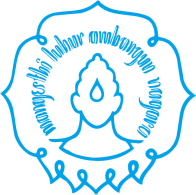 RENCANA PEMBELAJARAN SEMESTER (RPS)PROGRAM STUDI PENDIDIKAN ADMINISTRASI PERKANTORANFAKULTAS KEGURUAN DAN ILMU PENDIDIKANUNIVERSITAS SEBELAS MARETRENCANA PEMBELAJARAN SEMESTER (RPS)PROGRAM STUDI PENDIDIKAN ADMINISTRASI PERKANTORANFAKULTAS KEGURUAN DAN ILMU PENDIDIKANUNIVERSITAS SEBELAS MARETRENCANA PEMBELAJARAN SEMESTER (RPS)PROGRAM STUDI PENDIDIKAN ADMINISTRASI PERKANTORANFAKULTAS KEGURUAN DAN ILMU PENDIDIKANUNIVERSITAS SEBELAS MARETRENCANA PEMBELAJARAN SEMESTER (RPS)PROGRAM STUDI PENDIDIKAN ADMINISTRASI PERKANTORANFAKULTAS KEGURUAN DAN ILMU PENDIDIKANUNIVERSITAS SEBELAS MARETRENCANA PEMBELAJARAN SEMESTER (RPS)PROGRAM STUDI PENDIDIKAN ADMINISTRASI PERKANTORANFAKULTAS KEGURUAN DAN ILMU PENDIDIKANUNIVERSITAS SEBELAS MARETRENCANA PEMBELAJARAN SEMESTER (RPS)PROGRAM STUDI PENDIDIKAN ADMINISTRASI PERKANTORANFAKULTAS KEGURUAN DAN ILMU PENDIDIKANUNIVERSITAS SEBELAS MARETIdentitas Mata KuliahIdentitas Mata KuliahIdentitas Mata KuliahIdentitas Mata KuliahIdentitas Pengampu Mata KuliahIdentitas Pengampu Mata KuliahIdentitas Pengampu Mata KuliahKode Mata KuliahKode Mata Kuliah:Nama Dosen:Nur Rahmi AkbariniNama Mata KuliahNama Mata Kuliah:Komunikasi PerkantoranKelompok Bidang:KomunikasiBobot Mata Kuliah (sks)Bobot Mata Kuliah (sks):3 SKSSemesterSemester:3Mata Kuliah PrasyaratMata Kuliah Prasyarat:-Capaian Pembelajaran Lulusan (CPL)Capaian Pembelajaran Lulusan (CPL)Capaian Pembelajaran Lulusan (CPL)Capaian Pembelajaran Lulusan (CPL)Capaian Pembelajaran Lulusan (CPL)Capaian Pembelajaran Lulusan (CPL)Capaian Pembelajaran Lulusan (CPL)Kode CPLKode CPLUnsur CPLUnsur CPLUnsur CPLUnsur CPLSikap (S)Sikap (S):S6. Bekerja sama dan memiliki kepekaan sosial serta kepedulian terhadap masyarakat dan lingkunganS6. Bekerja sama dan memiliki kepekaan sosial serta kepedulian terhadap masyarakat dan lingkunganS6. Bekerja sama dan memiliki kepekaan sosial serta kepedulian terhadap masyarakat dan lingkunganS6. Bekerja sama dan memiliki kepekaan sosial serta kepedulian terhadap masyarakat dan lingkunganKeterampilan Umum (KU)Keterampilan Umum (KU):KU6. Mampu memlihara dan mengembangkan jaringan kerja dengan pembimbing, kolega, sejawat baik di dalam maupun di luar lembaganyaKU6. Mampu memlihara dan mengembangkan jaringan kerja dengan pembimbing, kolega, sejawat baik di dalam maupun di luar lembaganyaKU6. Mampu memlihara dan mengembangkan jaringan kerja dengan pembimbing, kolega, sejawat baik di dalam maupun di luar lembaganyaKU6. Mampu memlihara dan mengembangkan jaringan kerja dengan pembimbing, kolega, sejawat baik di dalam maupun di luar lembaganyaPengetahuan (P)Pengetahuan (P):P4. Menguasai teori aplikasi keilmuan yang mendukung penguasaan kompetensi pada program keahlian administrasi/ manajemen perkantoranP4. Menguasai teori aplikasi keilmuan yang mendukung penguasaan kompetensi pada program keahlian administrasi/ manajemen perkantoranP4. Menguasai teori aplikasi keilmuan yang mendukung penguasaan kompetensi pada program keahlian administrasi/ manajemen perkantoranP4. Menguasai teori aplikasi keilmuan yang mendukung penguasaan kompetensi pada program keahlian administrasi/ manajemen perkantoranKeterampilan Khusus (KK)Keterampilan Khusus (KK):KK10. Memanfaatkan teknologi informasi dan komunikasi dalam melaksanakan keahlian administrasi/ manajemen perkantoranKK10. Memanfaatkan teknologi informasi dan komunikasi dalam melaksanakan keahlian administrasi/ manajemen perkantoranKK10. Memanfaatkan teknologi informasi dan komunikasi dalam melaksanakan keahlian administrasi/ manajemen perkantoranKK10. Memanfaatkan teknologi informasi dan komunikasi dalam melaksanakan keahlian administrasi/ manajemen perkantoranBahan Kajian KeilmuanBahan Kajian Keilmuan:Komunikasi antar manusiaPsikologi Komunikasi antar manusiaPsikologi Komunikasi antar manusiaPsikologi Komunikasi antar manusiaPsikologi ----CP Mata kuliah (CPMK)CP Mata kuliah (CPMK):Mahasiswa mampu berkomunikasi dalam berbagai situasi dan khalayak dengan efektif dan efisienMahasiswa mampu berkomunikasi dalam berbagai situasi dan khalayak dengan efektif dan efisienMahasiswa mampu berkomunikasi dalam berbagai situasi dan khalayak dengan efektif dan efisienMahasiswa mampu berkomunikasi dalam berbagai situasi dan khalayak dengan efektif dan efisienDeskripsiMata KuliahDeskripsiMata Kuliah:Mahasiswa diajarkan tentang konsep dasar dan pola komunikasi, regulasi Humas, konflik dan negosiasi, strategi memndengarkan, membaca, menulis, dan berbicara . Pemberian materi pembelajaran dengan berbagai metode dan media yang dapat menstimulus mahasiswa untuk berpikir tingkat tinggi seperti ceramah interaktif, diskusi, presentasi, infografis, dan studi kasusMahasiswa diajarkan tentang konsep dasar dan pola komunikasi, regulasi Humas, konflik dan negosiasi, strategi memndengarkan, membaca, menulis, dan berbicara . Pemberian materi pembelajaran dengan berbagai metode dan media yang dapat menstimulus mahasiswa untuk berpikir tingkat tinggi seperti ceramah interaktif, diskusi, presentasi, infografis, dan studi kasusMahasiswa diajarkan tentang konsep dasar dan pola komunikasi, regulasi Humas, konflik dan negosiasi, strategi memndengarkan, membaca, menulis, dan berbicara . Pemberian materi pembelajaran dengan berbagai metode dan media yang dapat menstimulus mahasiswa untuk berpikir tingkat tinggi seperti ceramah interaktif, diskusi, presentasi, infografis, dan studi kasusMahasiswa diajarkan tentang konsep dasar dan pola komunikasi, regulasi Humas, konflik dan negosiasi, strategi memndengarkan, membaca, menulis, dan berbicara . Pemberian materi pembelajaran dengan berbagai metode dan media yang dapat menstimulus mahasiswa untuk berpikir tingkat tinggi seperti ceramah interaktif, diskusi, presentasi, infografis, dan studi kasusDaftar ReferensiDaftar Referensi:De Vito, Josep A, 2010, Komunikasi Antar Manusia, Jakarta: Karisma PublishingMohammad, Arni. 2002. Komunikasi Organisasi. Jakarta: Bumi AksaraSri Haryani, 2001. Komunikasi Bisnis. Yogyakarta: AMP YKPNJoko Purwanto. 2006. Komunikasi Bisnis. Jakarta: ErlanggaDe Vito, Josep A, 2010, Komunikasi Antar Manusia, Jakarta: Karisma PublishingMohammad, Arni. 2002. Komunikasi Organisasi. Jakarta: Bumi AksaraSri Haryani, 2001. Komunikasi Bisnis. Yogyakarta: AMP YKPNJoko Purwanto. 2006. Komunikasi Bisnis. Jakarta: ErlanggaDe Vito, Josep A, 2010, Komunikasi Antar Manusia, Jakarta: Karisma PublishingMohammad, Arni. 2002. Komunikasi Organisasi. Jakarta: Bumi AksaraSri Haryani, 2001. Komunikasi Bisnis. Yogyakarta: AMP YKPNJoko Purwanto. 2006. Komunikasi Bisnis. Jakarta: ErlanggaDe Vito, Josep A, 2010, Komunikasi Antar Manusia, Jakarta: Karisma PublishingMohammad, Arni. 2002. Komunikasi Organisasi. Jakarta: Bumi AksaraSri Haryani, 2001. Komunikasi Bisnis. Yogyakarta: AMP YKPNJoko Purwanto. 2006. Komunikasi Bisnis. Jakarta: ErlanggaTahapKemampuan akhir(KOMPETENSI DASAR, SILABUS)Materi PokokReferensiMetode PembelajaranPengalaman BelajarWaktuPenilaian*Penilaian*TahapKemampuan akhir(KOMPETENSI DASAR, SILABUS)Materi PokokReferensiMetode PembelajaranPengalaman BelajarWaktuIndikator/kode CPLTeknik penilaian/bobotIMahasiswa mampu menjelaskan  konsep dasar komunikasi Pengertian KomunikasiUnsur-Unsur Komunikasi Proses KomunikasiPrinsip Komunikasi Bentuk KomunikasiKomunikasi Efektif Hambatan-hambatan komunikasiRef 1,2Ceramah interaktifDiskusi Two stay two strayPresentasiMahasiswa mampu menganalisis  konsep dasar komunikasi1 x 150”Menjelaskan pengertian komunikasiMenyebutkan unsur-unsur komunikasiMenguraikan proses komunisasiMenunjukkan prinsip komunikasiMengklasifikasikan bentuk komunikasiMenjelaskan hambatan komunikasiS6, KU6, P4, KK10PengamatanKeaktifan dan kekritisan20%IIMahasiswa mampu menjelaskan pola komunikasiKomunikasi dalam organisaisi  Komunikasi formal dan informal Komunikasi pribadi dan kelompokRef 3,4Ceramah interaktifDiskusi karya wisataPresentasiMahasiswa mampu menganalisis pola komunikasi1 x 150”150” Menguraikan komunikasi dalam organisasi  Membedakan komunikasi formal dan informal  Membedakan komunikasi pribadi dan kelompokS6, KU6, P4, KK10PengamatanKeaktifan dan kekritisanKomunikasi dan kerjasama20%IIIMahasiswa mampu menjelaskan negosiasi dan konflikPengertian negosiasiGaya dan Tipe NegosiasiPengertian konflik, Sumber & dampak konflikGaya konflik, Resolusi KonflikRef 4, 7Ceramah interaktifDiskusiStudi KasusProject Based LearningMahasiswa mampu mengelola negosiasi dan konflik2 x 150”Menjelaskan negosiasiMembedakan gaya dan tipe negosiasiMenjelaskan konflikMengidentifikasi sumber dan dampak konflikMembedakan gaya negosiasiMenemukan resolusi konflikS6, KU6, P4, KK10PengamatanKeaktifan dan kekritisanKomunikasi dan kerjasamaHasil penugasan20%IVMahasiswa mampu menerapkan strategi membaca Pengertian membacaProses membacaTipe  menbacaMembaca yang efektifPentingnya membaca JurnalCeramah interaktifDiskusi jigsawMahasiswa mampu mepraktikan strategi membaca1 x 150”Menjelaskan pengertian membacaMenguraikan proses membacaMembedakan tipe membacaMenerapkan membaca efektifMemahami pentingnya membacaS6, KU6, P4, KK10PengamatanKeaktifan dan kekritisanKomunikasi dan kerjasamaHasil penugasan20%VMahasiswa mampu menerapkan strategi mendengarkanPengertian mendengarkanProses mendengarTipe mendengarMendengar yang  efektifPentingnya mendengar Ref 6,7Ceramah interaktifDiskusiDemontrasiMahasiswa mampu mepraktikan strategi mendengarkan2 x 150”Menjelaskan pengertian mendengarkanMenguraikan proses mendengarkanMembedakan tipe mendengarkanMenerapkan mendengar efektifMemahami pentingnya mendengarS6, KU6, P4, KK10PengamatanKeaktifan dan kekritisanKomunikasi dan kerjasamaHasil penugasan20%IVUjian Tengah SemesterUjian Tengah SemesterUjian Tengah SemesterUjian Tengah SemesterUjian Tengah SemesterUjian Tengah SemesterUjian Tengah SemesterVMahasiswa mampu menerapkan strategi menulis Konsep dasar menulis Press release Berita ArtikelRef 1,4, 5Ceramah interaktifDiskusi STADMahasiswa mampu mepraktikkan strategi menulis3 x 150”Menjelaskan konsep menulisMenyusun press releaseMenyusun beritaMenyusun artikelS6, KU6, P4, KK10PengamatanKeaktifan dan kekritisanKomunikasi dan kerjasamaHasil praktik20%VIMahasiswa mampu menerapkan strategi bicaraKonsep dasar berbicaraTeknik presentasiPenyajian presentasiPublic speakingRef 3,4, 6Ceramah interaktifDiskusiPraktikMahasiswa mampu mempraktikan strategi bicara4 x 150”Menjelaskan konsep berbicaraMembedakan teknik presentasiMenyusun materi presentasiMempraktikan public speakingS6, KU6, P4, KK10Penilaian keaktifan, kreatifitas,d an kekritisanHasil Praktik20%VIIUJIAN AKHIR SEMESTERUJIAN AKHIR SEMESTERUJIAN AKHIR SEMESTERUJIAN AKHIR SEMESTERUJIAN AKHIR SEMESTERUJIAN AKHIR SEMESTERUJIAN AKHIR SEMESTER